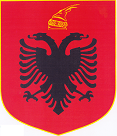 REPUBLIKA E SHQIPERISESHKOLLA 9-vjecare „Lush Kola“ BARBULLUSHSHKODERBarbullush me 15/4/2013Vendim Komisionet e përzgjedhjes së teksteve viti shkollor 2013-2014, Shkolla 9-vjeçare BarbullushCikli 9-vjeçarDrejtori i ShkollësEdmond LUKAJREPUBLIKA E SHQIPERISESHKOLLA 9-vjecare „Lush Kola“ BARBULLUSHSHKODERBarbullush me 15/4/2013Vendim Komisionet e përzgjedhjes së teksteve viti shkollor 2013-2014, Shkolla 9-vjeçare BarbullushCikli i UlëtDrejtori i ShkollësEdmond LUKAJNrLëndaMësuesiMësuesi1Gjuhë Shqipe dhe LeximRezarta Fusha1Gjuhë Shqipe dhe LeximElizabeta Lukani2Gjuhë e huaj (Anglisht)LutilaTukaj2Gjuhë e huaj (Anglisht)ElviraKraja3MatematikëElidaHalili3MatematikëEnkelejdaAlija4FizikëMigenaMani5Kimi-BiologjiFatmiraXhepa6Histori-GjeografiArdianaBurgija6Histori-GjeografiEvaKrypca7Muzikë dhe VizatimGencGjinaj8Informatikë dhe TeknologjiEdmondLukaj8Informatikë dhe TeknologjiMigenaManiNrKlasaMësuesiMësuesi1Klasa I (e parë)EndritaHoti1Klasa I (e parë)ArjetaBushati2Klasa II (e dytë)BlerinaMuça2Klasa II (e dytë)ElonaZylja3Klasa III (e tretë)AlmaHysa3Klasa III (e tretë)MartinArra4Klasa IV (e katërt)GjysteQafënëna4Klasa IV (e katërt)AidaIsufi5Klasa V (e pestë)ValbonaHoxha5Klasa V (e pestë)RezartaBeci